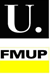 Candidatos com resultado colocadoAna Cláudia da Silva CaleiroDébora Raquel Fernandes da SilvaIrina Alexandra Lopes PeixotoMarla de Fátima Pesqueira CanteiroPatricia Adelaide Costa SobreiraPaula Margarida Ferreira de BritoSoraia Jesus do Vale AlvesCandidatos com resultado não colocadoCandidatos com resultado excluídoCandidaturas anuladasCandidaturas com o resultado indeferido liminarmenteFaculdade de Medicina da Universidade do Porto, 8 de novembro de 2017O/A Diretor(a) do Curso,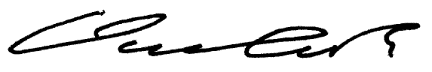 ___________________________